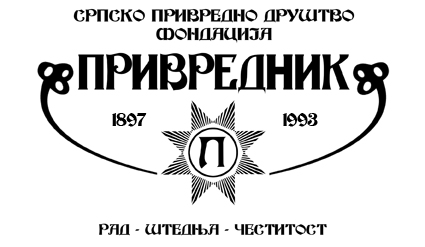 21. 09. 2017. годинеЦењени добротвори, поштовани сарадници, уважени поштоваоци, пријатељи и драги питомци и штићеници Фондације „Привредник“ОБАВЕШТАВАМО ВАСДа је Фондација „Привредник“ , након готово 25 година деловања на адреси у улици Златне греде у Новом Саду, променила своје седиште.Суд  је, на жалост, донео Одлуку да Фондација „Привредник“ напусти Вама добро знан простор.Нова адреса је : БУЛЕВАР МИХАЈЛА ПУПИНА 6                             Канцеларије: 513 - Слађана Иванежа, дипл. економиста                                                        701 – Нена Мрђеновић, дипл. психолог